  Comme une quiche lorraine en verrine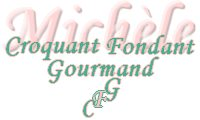  Pour 11 verrines de 10 cl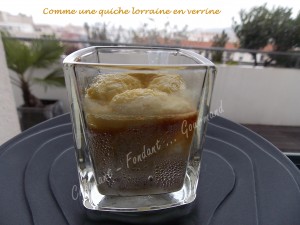 - 200 g d'allumettes de bacon (1)
- 4 œufs
- 300 g de crème fraîche épaisse
- 100 g (75g + 25g) de comté râpé
- sel & poivre du moulin
- noix de muscade


11 mini-verrines de 10 cl, allant au fourPréchauffage du four à 160°C 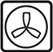 Hacher les allumettes de bacon.
Hacher le fromage râpé.
Faire sauter dans une poêle à sec, les dés de bacon, jusqu'à ce qu'ils dorent légèrement;
Laisser refroidir, puis les répartir dans les verrines.
Battre les œufs.
Ajouter la crème et mélanger.
Incorporer 75 g du fromage haché, du sel, du poivre et une bonne pincée de noix de muscade râpée.
Répartir la crème dans les verrines (2).
Saupoudrer du reste de fromage.
Enfourner pour 30 minutes.
Servir immédiatement, les verrines toutes soufflées.